Pouk na daljavo glede na že pripravljena učna gradiva in navodila za delo doma, ki so jih učenci že prejeli.Dragi učenci in spoštovani starši, veliko veselja ob skupnem delu!PONEDELJEK, 16. marec 2020ŠPO IN SPO SPREHOD V NARAVO, OPAZOVANJE POMLADNIH CVETLICLep sončen dan kar vabi v naravo, da se otroci in starši razgibate, naužijete svežega zraka in vam oči zasijejo ob pogledu na čudovite barvne preproge pomladnih cvetlic.Da bo sprehod v naravo bolj razgibam, predlagam po poti malce teka naprej pred starši in vračanje nazaj, tek med grmički, poskakovanje po eni nogi naprej in nazaj, posnemanje zajčjih poskokov, posnemanje frfotanja ptičkov, preskakovanje kamnov na poti, metanje kamenčkov v daljino, plezanje na nizko drevo. Če pa ste se s starši podali na hrib, bo valjanje po hribu navzdol pravi užitek.Po aktivnostih se v naravi odpočijte, globoko zadihajte in prisluhnite ptičjemu petju in drugim zvokom v naravi.Na poti domov pa naberite  majhen šopek različnih pomladnih cvetlic. Poduhajte jih. Imajo kakšen vonj? Poimenujte jih in jih opišite dele rastlin tako, kot smo jih opisovali v šoli. Zatrobite na trobentico. Vam uspe? Teloh je bel, imenujemo pa ga črni teloh. Še veste zakaj tako ime?Tako teloh kot veliki zvonček (kronca) sta strupeni rastlini.Poiščite še podlesno vetrnico. Vprašajte starše ali stare starše, ali poznajo ljudsko ime za to rožo. Podlesna vetrnica je zelo strupena rastlina.Jetrnik in dišeča vijolica sta zdravilni rastlini, žafran pa se uporablja kot barvilo in začimba.Ste na sprehodu opazili še katero zanimivo rastlino?Ste videli tudi kakšno žival?Ko pridete domov, pobarvajte v DZ na strani 16 še podlesno vetrnico.V Mali knjižici poskusov in opazovanj, pa na strani 12 prikažite število nabranih cvetlic s stolpci, v drugem delu naloge pa preštejte cvetne liste pri posamezni cvetlici in v preglednici s kljukico označite njihovo število.Več o pomladnih cveticah vam lahko starši preberejo na internetu.Upam, da je bil sprehod s starši zanimiv in ste lahko uživali v naravi in občudovali pomladne cvetlice.MAT –  RAČUNAM DO 10 Na že prejetih učnih listih rešite naloge seštevanja in odštevanja v obsegu do 10, vključno z 0. Skupaj s starši preverite pravilnost rešitev.SLJ – VELIKA TISKANA ČRKA LPravilne poteze zapisa črke L na veliko že poznate, prav tako besede, kjer je glas L. Vadite zapis črke L v DZ na strani 28 in 29.Berete ,, lahko pa tudi .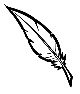 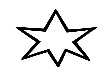 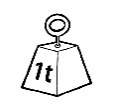 Na strani 30 berete vsi 1. vajo, ostale vaje na strani 30 in 31 po izboru. V  mali črtan zvezek vadite zapis črke, besed in povedi.V zvezek prepišite  .Določene učne vsebine si lahko pogledate na naslednjem spletnem naslovu.https://www.lilibi.si/Dragi učenci, upam, da ni bilo pretežko in vam je skupaj s starši uspelo!Ostanite zdravi!Učiteljica Smiljana Krapež